MULTI-PLATINUM SINGER KIIARA FLEXES HER VOCAL PROWESS ON STRIPPED VERSION OF “MESSY”ANNOUNCES FALL HEADLINE TOUR WITH SUPPORT FROM ABIR TICKETS ON SALE FRIDAY, JULY 20, AT 10:00AM WATCH THE STRIPPED VIDEO FOR “MESSY”WATCH THE OFFICIAL VIDEO FOR “MESSY”DOWNLOAD PRESS PHOTO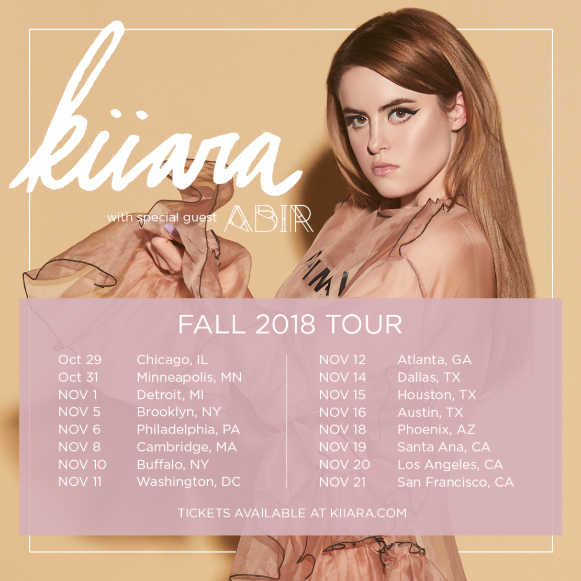 (July 12, 2018) – After collecting more than 20-million streams on the original version of her latest single “Messy,” KIIARA keeps the momentum strong with a fresh take. Today, the LA-based singer/songwriter has released a video for her stripped-down version of the hit, highlighting her signature sound and infallible vocals. Kiiara has also announced a fall headline tour, with dates starting on October 29th in Chicago, IL and additional stops in Brooklyn, NY, Los Angeles, CA, Austin, TX and more (see below for a full list). Kiiara will be joined on tour by emerging soulful singer/songwriter, ABIR. Tickets will be available to the general public beginning Friday, July 20 at 10:00am local time.  For up to date information and to purchase tickets, please visit http://www.kiiara.com/. “Messy (Stripped)” is the latest in a series of accomplishments for Kiiara.  Written by Noah Conrad, Jacob Torrey, Sasha Sloan & Roland Spreckly and produced by Noah Conrad, “Messy” has already amassed more than 20-million streams and follows her 2018 Billboard Music Award nomination for Top Rock Song with “Heavy,” her duet with Linkin Park, and multi-platinum mega-hit, “Gold.” Kiiara says about “Messy,” “This song is something familiar to so many people. It’s about ending it before someone gets hurt. Not getting into a relationship or calling it one because that’s when you start to become emotionally invested. It ends up going nowhere because you’re scared to feel those emotions. Falling for someone is scary and it’s not something you anticipate, it just happens when you least expect it.”Named one of Billboard’s “most exciting new voices” and Apple Music's "favorite new artist,” ABIR penned and provided vocals for Cash Cash’s current summer anthem, “Finest Hour.” The 24-year-old Moroccan-born vocalist writes with an honest pen, always paying homage to her culture and lifestyle. ABIR's soulful pop tone can be heard on her recently released track, “Way Out.” ABIR has been direct support for Alessia Cara, The-Dream, Bob Moses, Amine and more and was featured on Macklemore’s album ‘Gemini’ on “Zara.”STREAM/PURCHASE “MESSY STRIPPED DOWN” HERESTREAM/PURCHASE “MESSY” HERE UPCOMING KIIARA TOUR DATES –  All dates and venues subject to change.  CONNECT WITH KIIARA:INSTAGRAM TWITTERFACEBOOK CONNECT WITH ABIR:INSTAGRAMTWITTER
FACEBOOKFOR MORE INFORMATION ON KIIARA:Erica Gerard / Lauren MorrisPMK*BNCErica.Gerard@pmkbnc.comLauren.Morris@pmkbnc.com Corey Brewer Atlantic RecordsCorey.Brewer@atlanticrecords.comFOR MORE INFORMATION ON ABIR:Corey Brewer Atlantic RecordsCorey.Brewer@atlanticrecords.comDateCity, StateVenue29-OctChicago, ILLincoln Hall31-OctMinneapolis, MNFine Line Music Café1-NovDetroit, MIThe Shelter5-NovBrooklyn, NYElsewhere6-NovPhiladelphia, PATheatre of Living Arts8-NovBoston, MAThe Sinclair10-NovBuffalo, NYThe Rec Room11-NovWashington, DCU Street Music Hall12-NovAtlanta, GATerminal West14-NovDallas, TXTrees15-NovHouston, TXWarehouse Live Studio16-NovAustin, TXAntone’s18-NovPhoenix, AZCrescent Ballroom19-NovSanta Ana, CAConstellation Room20-NovLos Angeles, CAThe Regent Theater21-NovSan Francisco, CAAugust Hall